Załącznik 
do Uchwały Nr 274/835/22Zarządu Powiatu Iławskiegoz dnia 21.07.2022 r.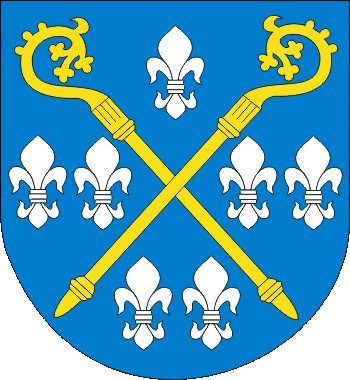 Ogłoszenie o konkursie na stanowisko Dyrektora Powiatowego Szpitala im. Władysława Biegańskiego w Iławie I. Nazwa i adres podmiotu leczniczego:Powiatowy Szpital im. Władysława Biegańskiego w Iławie, ul. Gen. Wł. Andersa 3, 
14-200 Iława.II. Informacja o zasadach udostępniania materiałów informacyjnych o stanie prawnym, organizacyjnym i ekonomicznym podmiotu leczniczego:Każdemu kandydatowi zgłaszającemu się do konkursu udostępnia się jednakowe dla wszystkich kandydatów materiały informacyjne o stanie prawnym, organizacyjnym
i ekonomicznym Powiatowego Szpitala im. Władysława Biegańskiego w Iławie w Starostwie Powiatowym w Iławie, ul. Gen. Wł. Andersa 2a (Sekretariat, pok. 115, I piętro).III. Stanowisko objęte konkursem:Dyrektor Powiatowego Szpitala im. Wł. Biegańskiego w Iławie.IV. Wymagane kwalifikacje kandydata:Kierownikiem podmiotu leczniczego niebędącego przedsiębiorcą może być osoba, która:1) posiada wykształcenie wyższe;2) posiada wiedzę i doświadczenie dające rękojmię prawidłowego wykonywania obowiązków kierownika;3) posiada co najmniej pięcioletni staż pracy na stanowisku kierowniczym albo ukończone studia podyplomowe na kierunku zarządzanie i co najmniej trzyletni staż pracy;4) nie została prawomocnie skazana za przestępstwo popełnione umyślnie.V. Oferta winna zawierać:1) podanie o przyjęcie na stanowisko objęte konkursem;2) dokumenty stwierdzające kwalifikacje zawodowe wymagane do zajmowania stanowiska zgodnie z pkt IV;3) opisany przez kandydata przebieg pracy zawodowej;4) dokumenty potwierdzające wymagany staż pracy (świadectwa pracy lub zaświadczenie
o zatrudnieniu dla osób pracujących);5) inne dokumenty, w szczególności potwierdzające dorobek i kwalifikacje zawodowe kandydata;6) informację o kandydacie z Krajowego Rejestru Karnego opatrzoną datą nie wcześniejszą niż miesiąc przed dniem zgłoszenia do konkursu;7) oświadczenie kandydata o braku prawomocnie orzeczonego wobec niego zakazu wykonywania zawodu, zawieszenia prawa wykonywania zawodu, ograniczenia prawa wykonywania zawodu lub zakazu zajmowania określonego stanowiska;8) zaświadczenie lekarskie o braku przeciwwskazań do pracy na przedmiotowym stanowisku, zgodnie z wymogami określonymi w rozporządzeniu Ministra Zdrowia i Opieki społecznej
z dnia 30 maja 1996 roku w sprawie przeprowadzania badań lekarskich pracowników, zakresu profilaktycznej opieki zdrowotnej nad pracownikami oraz orzeczeń lekarskich wydawanych do celów przewidzianych w Kodeksie pracy (Dz. U. z 2016 r., poz. 2067 ze zm.);9) oświadczenie o wyrażeniu zgody na przetwarzanie danych osobowych w celach przeprowadzenia postępowania konkursowego na stanowisko Dyrektora Powiatowego Szpitala im. Władysława Biegańskiego w Iławie zgodnie z brzmieniem treści przepisów Rozporządzenia Parlamentu Europejskiego i Rady (UE) 2016/679 z dnia 27 kwietnia 2016 r. w sprawie ochrony osób fizycznych w związku z przetwarzaniem danych osobowych i w sprawie swobodnego przepływu takich danych oraz uchylenia dyrektywy 95/46/WE (ogólne rozporządzenie o ochronie danych).Przedłożone kserokopie dokumentów, powinny być poświadczone za zgodność z oryginałem, przy czym poświadczenie może być dokonane przez kandydata; na prośbę właściwego podmiotu lub komisji konkursowej kandydat jest obowiązany przedstawić oryginały dokumentów.UWAGA!Ww. dokumenty kandydaci składają w zamkniętej kopercie. Na kopercie kandydat umieszcza swoje imię i nazwisko oraz adres i numer telefonu kontaktowego, a także adnotację o treści: "Konkurs na stanowisko Dyrektora Powiatowego Szpitala im. Władysława Biegańskiego
w Iławie”.VI. Miejsce oraz termin złożenia wymaganych od kandydatów dokumentów:Dokumenty należy złożyć w sekretariacie Starostwa Powiatowego w Iławie, ul. Gen. Wł. Andersa 2a, 14-200 Iława, pokój Nr 115 – I piętro, do dnia 02.08.2022 r. do godz. 15:00. VII. Przewidywany termin rozpatrzenia zgłoszonych kandydatur.Rozpatrzenie zgłoszonych kandydatur nastąpi w Starostwie Powiatowym w Iławie w terminie nie dłuższym niż 7 dni od  upływu terminu zgłoszeń. O dokładnym terminie i miejscu rozpatrywania kandydatur kandydaci zostaną powiadomieni telefonicznie. 